First Mennonite Church of ChristianPianist – Lu Goering, Worship leader – Caryl TieszenOctober 17, 2021Gathering and PraisingPrelude WelcomeMorning Prayer*Hymn – “Sing Praise to God Who Reigns”		           VT #101Announcements Call to WorshipLeader:  Jesus calls us to praise and prayer, to song and silence;People:  Jesus calls us to worship.Leader:  Jesus calls us to hearing and healing, to service and solidarity;People:  Jesus calls us to love.Leader:  Jesus calls us to advocacy and action, to protest and provision;People:  Jesus calls us to justice.Leader:  We hear the call of Christ.All:  We worship together with joy.Special Music	- “How Lovely is Thy Dwelling Place”             videoStory Time					         Mary Kay StuckyScripture Reading – Job 38:1-7, 34-41, Mark 10:35-45Offering   (put your offering in the plate at the back of the church)Receiving God’s WordSermon – “It is not so among you”		       Pastor Pete EmerySharing with One AnotherPreparation for Communion–“Let us Break Bread Together”							           VT #482      Sharing Joys and Prayer RequestsCelebrating CommunionPrayer of the Church  Going in God’s Name*Song – “Sent Forth by God’s Blessing”		           VT #812             *Benediction Postlude*Those who are able are invited to standPastor Pete EmeryPastor Pete’s email:  fmcc.pastorpete@gmail.comPastor Pete’s Cell Phone:  785-577-1447Pastor’s office Hours:  Monday-Friday 9:00am-3:00 pmStudy Phone 620-345-8766Church Secretary:  Lurline WiensLurline’s phone number:  620-345-6657Lurline’s email:  fmcc.secretary1@gmail.comOffice hours:  Tues. 1:00-4:30PM, Thurs-Fri. 8:30AM-11:30amChurch Phone:  620-345-2546Church Website:  www.fmccmoundridge.org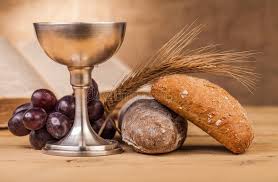 First Mennonite Church of ChristianMoundridge, KSA welcoming Community of Christians for PeaceOctober 17, 2021OpportunitiesToday:  9:30 Sunday School  	10:30 Worship Service October 21:  Pine Village Annual Benefit Auction onlineOctober 20:  Deacons, 6:30	          Church Board, 7:30October 22:  Blood Drive, at West Zion, 12:00-6:00 pmOctober 31:  Jill Litwiller, Camp Mennoscah, speakingNovember 7:  Annual Church Business Meeting            	            Harvest Thanks offeringNovember 14:  Mission Sunday with Eden & West Zion at EdenNovember 21:  Tami (Wiens) Lundgren speaking in our churchNovember 28:  Hanging of the Greens, 3:00 pmSunday, October 24:  Pianist – Delonna Barnett, Worship Leader – Rita Stucky, Special Music – FMCC Singers “Swadeshi” is the Indian word for local living economies, for economic sovereignty and economic democracy.  Swadeshi is based on local economies that grow into national economies, and finally into a planetary economy, in alignment with nature and people’s real freedoms, real wealth creation, and well-being at every level.  Creating economies that work for the 99%, not just the 1%, is an ethical, ecological, economic and human imperative.                             - Vandana Shiva, Oneness vs the 1%, p159AnnouncementsVoices Together Hymn Books; there are several VT Hymn Books that are missing from the church sanctuary.  If you know of where one or several are, please let Lurline know.  We are trying to decide how many if any more books we need to purchase.  “Pine Village is gearing up for our 2021 Benefit Day Auction and Sausage Supper! The Auction will be online again this year, the evening of October 21st. Check our website, www.pinevillageks.org, and Facebook page the week of the Auction, to see what Auction items are available. We are offering a sausage supper pre-order this year, which are due October 11, 2021, to Pine Village. Pick up will be Thursday, October 21st from 5-7pm at the Pine Village Wellness Center parking lot. Thank you for your support!”The Moundridge Community Blood Drive is scheduled for Friday, October 22, at 12:00 noon until 6:00 pm at West Zion Mennonite Church. Please enter through the west doors only. For an appointment call 1-800-733-2767 or visit www.redcrossblood.org and use “Moundridge” for the sponsor code. Thank you for your support and if you have any questions call Jerry Schrag at 501-388-0177 or email jerryschrag@gmail.com. Thank you.MCC in North Newton currently has over 800 sets of comforter tops and backs that need to be tied, as well as kits of fabric that can be sewn into more tops. MCC’s partners all around the world value these handmade comforters as useful, beautiful and tangible expressions of love. If you or your sewing group would be interested in tying or sewing for MCC, or if you have questions and are curious about how to make a comforter, please contact Kate Mast at the MCC Material Resources Center at katemast@mcc.org, or 316-283-2720.Last week to see “Roots and Wings: Our Gift from Mother Nature,” a group exhibition by the Springdale Printmakers with sculpture by Beth Vannatta (all associated with the Springdale Arts and Nature Center, Halstead), in the Regier Gallery in Luyken Fine Arts Center at Bethel College through Friday, Oct. 22. The gallery is closed Mon.-Tues., Oct. 18-19, for Bethel’s fall break, and open 9 a.m.-5 p.m., Wednesday, Thursday and Friday. Bethel’s current COVID-19 protocols recommend physical distancing and mask-wearing indoors.Sun., Oct. 31 – Bethel College fall choral showcase, “Bethel Sings,” featuring the Concert Choir, Women’s Ensemble, Woven and Open Road, 4 p.m. NOTE CHANGE OF LOCATION to Memorial Hall. Bethel’s current COVID-19 protocols require physical distancing and mask-wearing indoors for groups of 10 or more people, regardless of vaccination status.Mennonite Central Committee has a variety of positions open for those called to be the hands and feet of God in a global context. We hope you will prayerfully consider the following service opportunities.Seek Discipleship Program – Jordan, Palestine and Israel - Seek is a new six-month intentional discipleship program from MCC which encourages young adults (18-20 years of age) to deeply learn what it means to be an Anabaptist follower of Jesus. The program will include multiple discipleship and service opportunities with MCC partners. To learn more and apply for the Seek program, visit mcc.org/seek.International Program Safety and Security HR Specialist - MCC seeks an International Program Safety and Security HR Specialist with experience in safety and security management, and at least 1 year experience in insecure environments. Should be committed to the Biblical call to be a peacemaker by seeking and promoting nonviolent solutions to conflict and oppression.External Grants Coordinator – Lebanon, Syria & Iraq - MCC seeks an External Grants Coordinator who will provide support for humanitarian assistance and other externally funded projects in Syria, Lebanon, and Iraq that MCC is undertaking as a result of the ongoing needs in the region.Program Coordinator – Lebanon, Syria & Iraq - MCC seeks a Program Coordinator. This role, based in Beirut, is tasked with managing the program’s Planning, Monitoring, Evaluation and Reporting (PMER) for projects in Lebanon, Syria, and Iraq.For more information about our current openings, including those listed here, please visit mcc.org/serve.